Branch name:  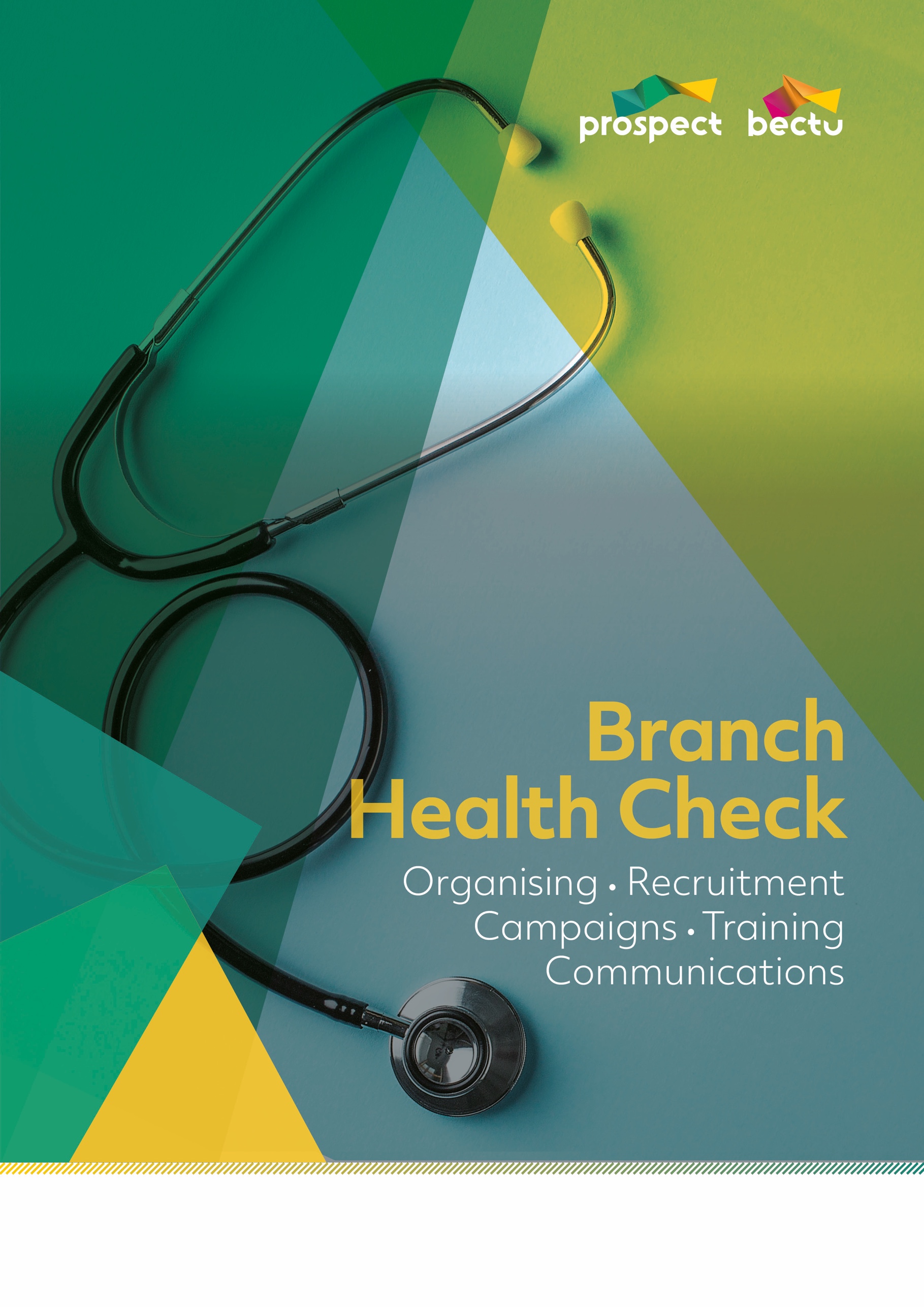 Are the following posts filled?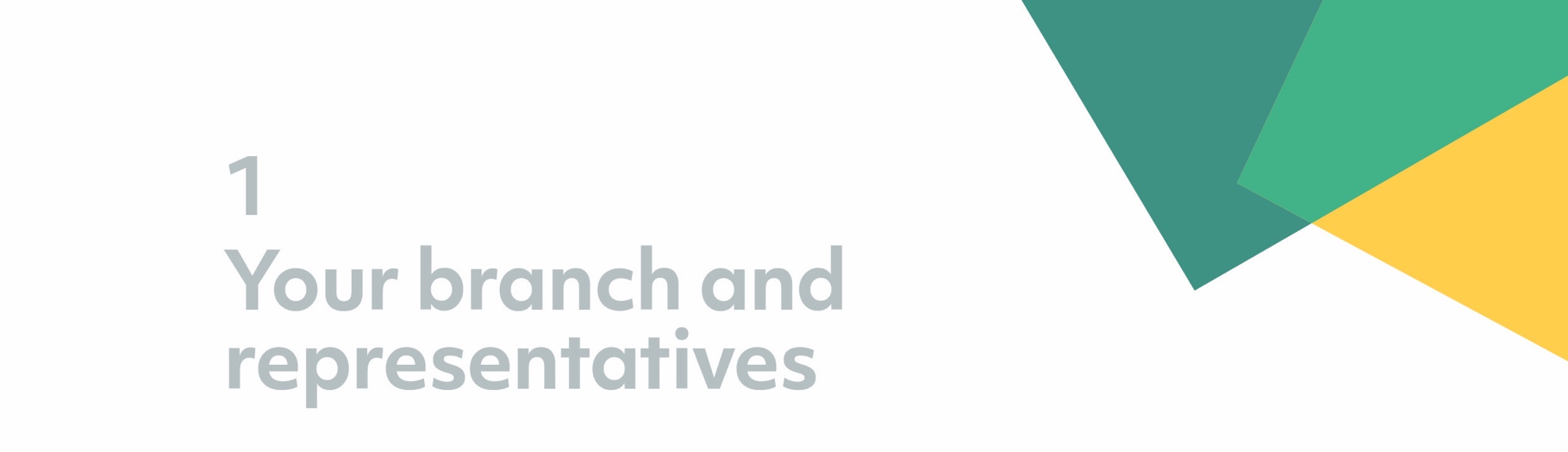  Chair/Convener Vice-Chair/Convener Secretary Treasurer Health and Safety Rep Equality Rep Environment Rep Pensions Rep Young Workers Rep Communication Rep Membership 
and Recruitment    Secretary/Branch Organiser Union Learning Rep Other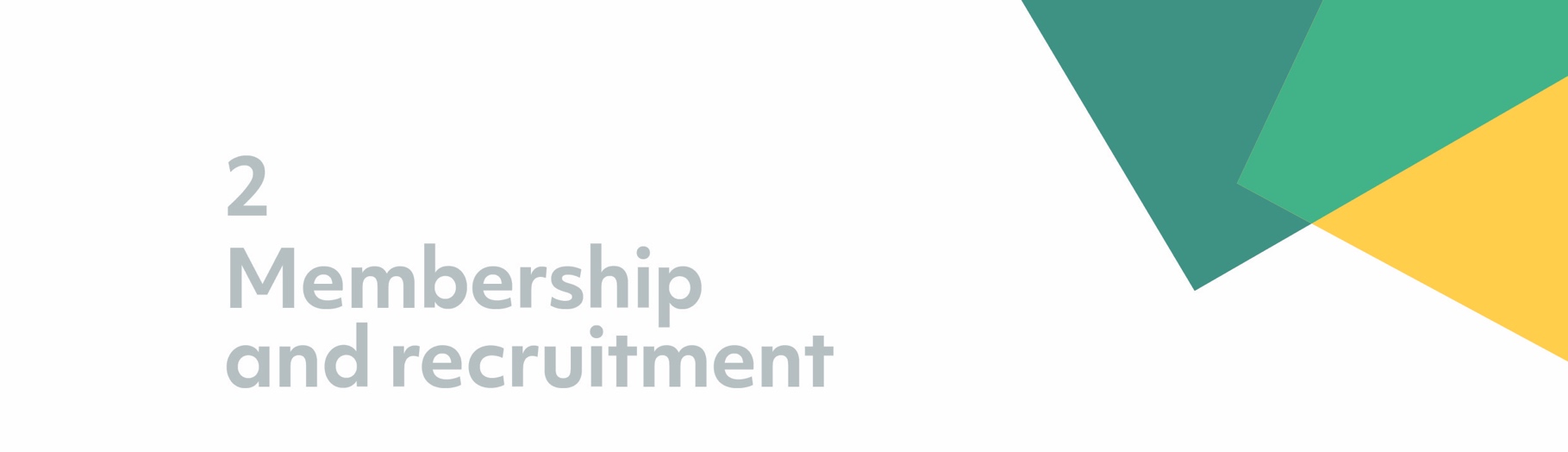 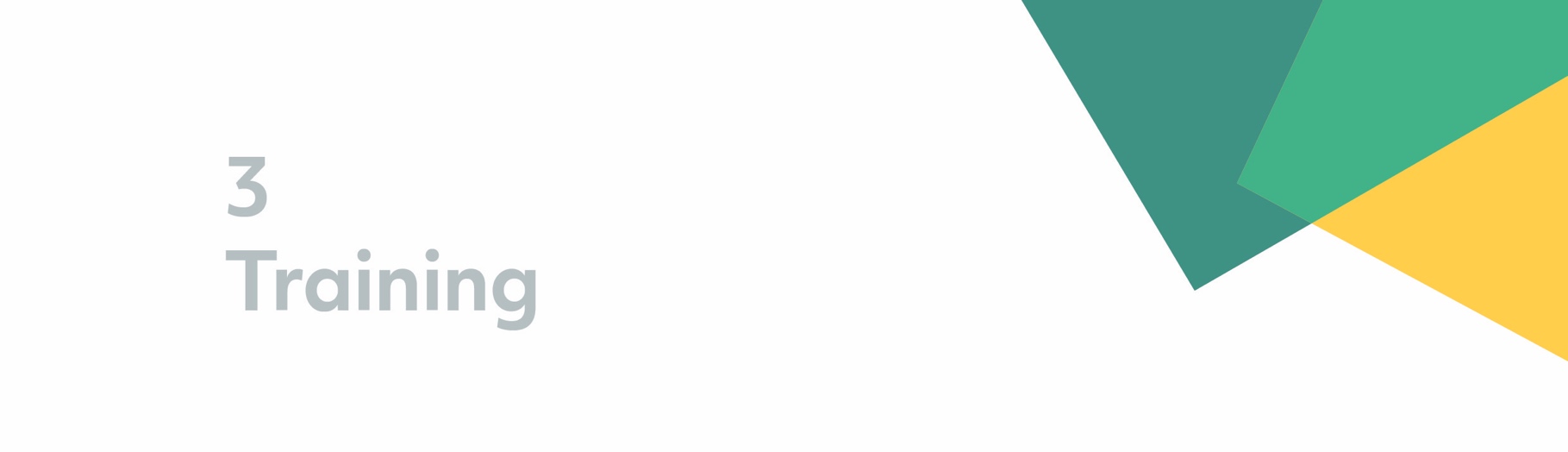 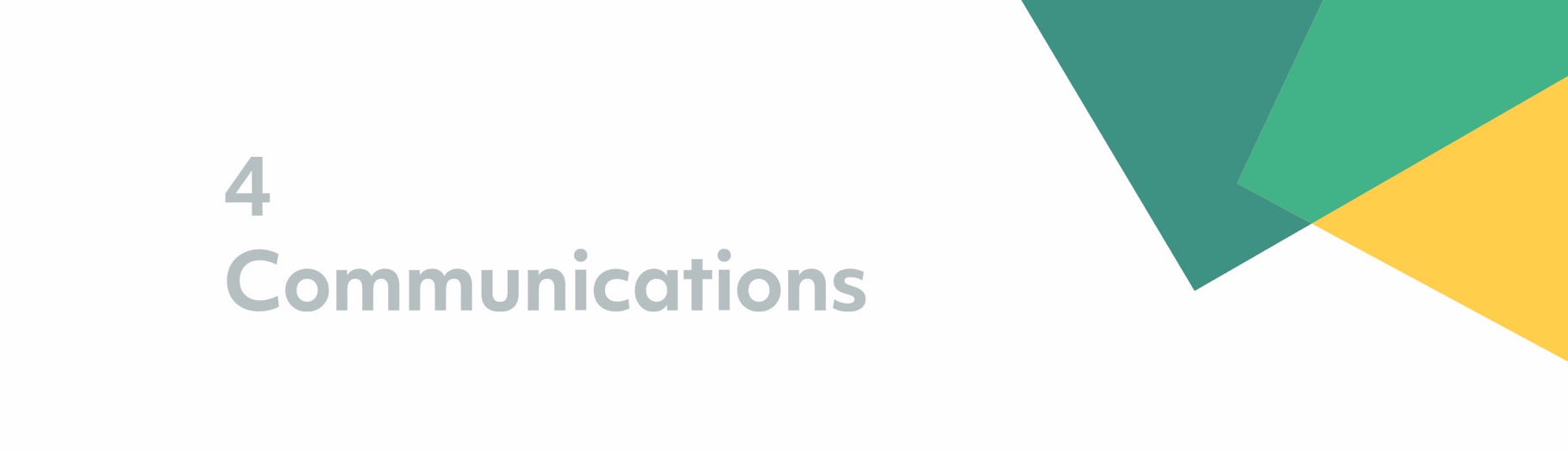 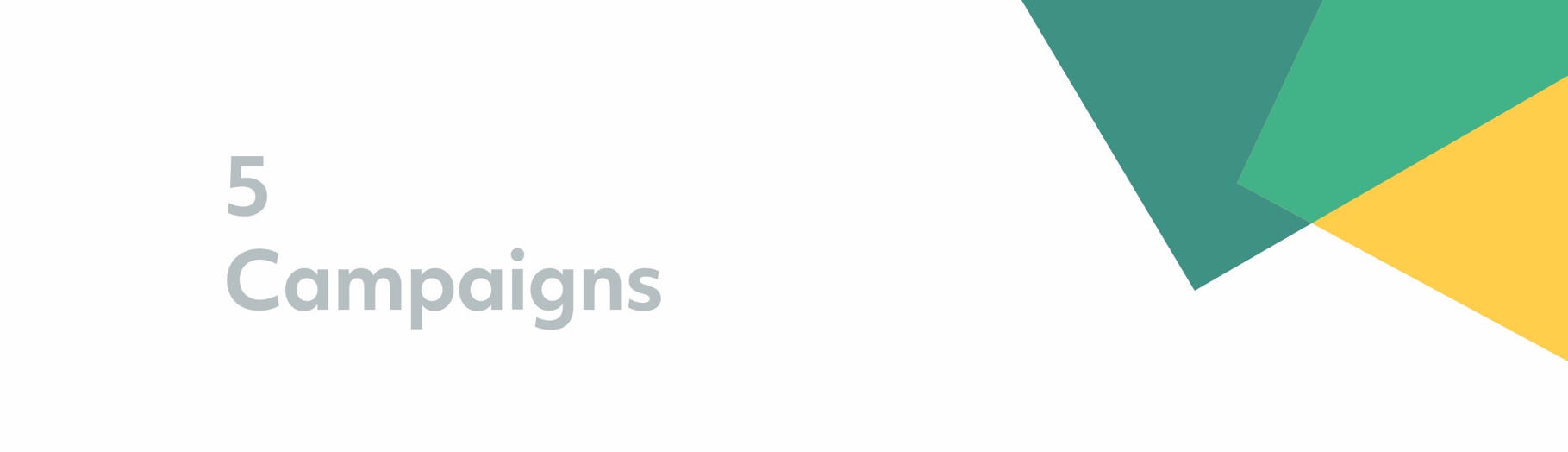 How many different sites does your branch cover?Do you have a Rep/s active on every site and section?Has your branch been successful at encouraging new reps to come forward?Do you have job descriptions for each role?Do you hold regular BEC meetings? How often?Do you hold regular BEC meetings? How often?Do you hold an annual AGM/BADC? What are your views on the format and attendance?Do you hold an annual AGM/BADC? What are your views on the format and attendance?What are your branch priorities at the moment?What are your branch priorities at the moment?What are your digital priorities?What are your digital priorities?How many employees are there within your organisation?How many are Prospect members?What is the potential membership figure?Have you noticed any trends in membership, and any reason/s for an increase or decrease in membership?Have you noticed any trends in membership, and any reason/s for an increase or decrease in membership?Are there any target areas/grades/workplaces for improvement?Are there any target areas/grades/workplaces for improvement?Have you carried out a branch mapping exercise? If so, how recently was this?Have you carried out a branch mapping exercise? If so, how recently was this?Did you use the opportunity to update membership contact details?Did you use the opportunity to update membership contact details?How often do you hold membership and recruitment events?How often do you hold membership and recruitment events?How do you engage with new entrants? (eg induction presentation, recruitment literature in induction packs, local reps approach new entrants directly)How do you engage with new entrants? (eg induction presentation, recruitment literature in induction packs, local reps approach new entrants directly)What activities/events/incentives does the branch employ to recruit new members? 
What has been particularly successful/unsuccessful?What activities/events/incentives does the branch employ to recruit new members? 
What has been particularly successful/unsuccessful?How confident does your branch feel in the following areas?How confident does your branch feel in the following areas?Handling personal casesHandling cases of bullying and harassmentRecruiting new membersBranch communications (eg social media, newsletters)eBranchNegotiating with the employerEmployment lawPromoting equality and tackling discriminationHealth and safetyPensionsEnvironment, greening your workplace and corporate social responsibility (CSR)The union learning agendaMapping your branchPresentation skillsAre there any specific training requirements (for the branch and/or individual reps)?Are there any specific training requirements (for the branch and/or individual reps)?Are all the noticeboards updated with posters, leaflets, contact details and membership forms?How often do you refresh your noticeboards?What digital alternatives do you have to physical means of visibility like noticeboards?What digital alternatives do you have to physical means of visibility like noticeboards?Do you have a branch leaflet? If so, does it need updating?Do you have a branch leaflet? If so, does it need updating?Do you hold regular open/all-member meetings or events? What format are these events?Do you hold regular open/all-member meetings or events? What format are these events?Do you hold regular members’ advice surgeries?Do you hold branch social events?Do you have an eBranch? How frequently does it get updated?Do you have an eBranch? How frequently does it get updated?How many members are registered on your eBranch?How many members have registered emails?Have you undertaken any work to increase the number of members with registered emails and web access?Have you undertaken any work to increase the number of members with registered emails and web access?Do you issue a regular newsletter?Does the branch use the bulk email feature to issue email updates and circulars?Have you undertaken a branch membership survey?Are there any current campaigning issues?Have you undertaken any campaigns recently?How has the branch used local campaigning issues as a recruitment ‘hook’?